Publicado en  el 02/11/2015 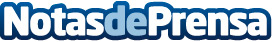 Premiado un 'chiringuito' que funciona con energía renovable, diseñado por estudiantes de la UPCEste diseño ha ganado el primer premio del concurso EDPR University ChallengeDatos de contacto:Nota de prensa publicada en: https://www.notasdeprensa.es/premiado-un-chiringuito-que-funciona-con Categorias: Cataluña Ecología Premios Innovación Tecnológica http://www.notasdeprensa.es